Table  Theorem Visuals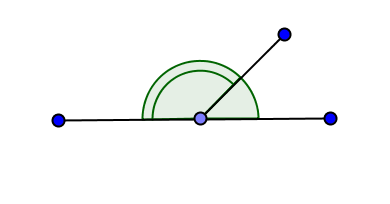 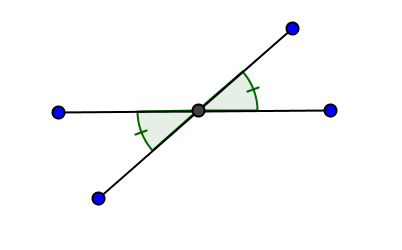 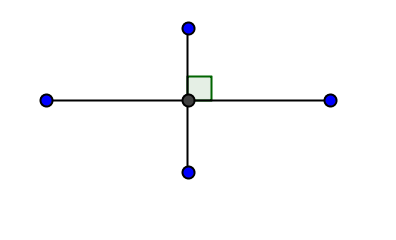 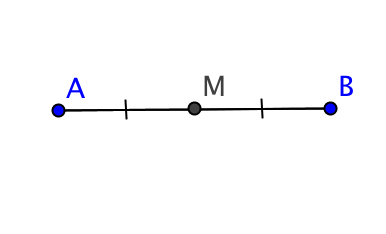 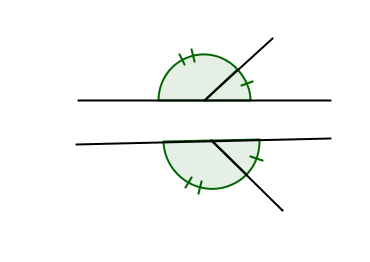 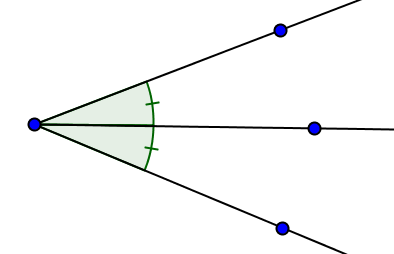 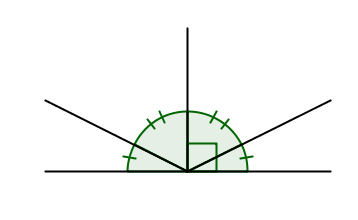 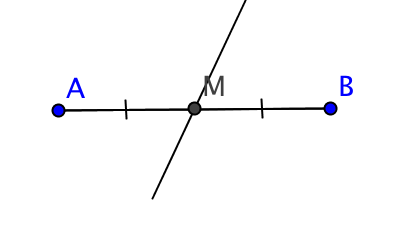 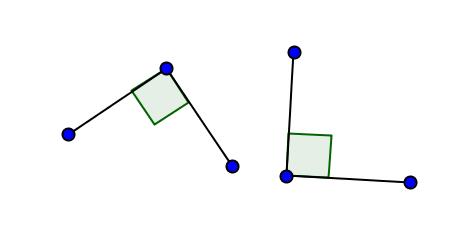 